ANUNŢlansarea platformei de e-learning pentru studenți în domeniul învățării bazate (SCL) pe experiența interculturalăCui îi este destinată platforma de e-learning: studenților în domeniul educației pentru Afaceri, Inginerie și Antreprenoriat (BEE) de la licență și / sau master.Care sunt avantajele utilizării platformei de e-learning:1. Sesiunile trimestriale de informare în cadrul cursurilor universitare și a altor activități ale studenților, pentru a informa și a determina disponibilitatea de a face parte din practicile SCL inovatoare ce sunt bazate pe activități formale și informale și interacțiuni on-line care susțin gândirea creativă, intențiile antreprenoriale - interculturale și atitudinile civice.

2. Sesiunile de mentorat trimestriale / pentru fiecare curs modernizat din cadrul cursurilor universitare cât si alte activități studențești pentru învățare SC incorporate in timpul activităților programate: proiecte in clasa si interacțiuni de e-learning prin platformă.

3. Sesiuni de învățare personalizate lunare (proiecte) în cadrul cursurilor universitare și a altor activități ale studenților folosind e-platforma: baze de date și cunoștințe, grupuri de colaborare, forumuri de comunicare și de rezolvare a problemelor, crearea de rețele și interacțiunea cu colegii prin intermediul platformei online, elaborarea de exemple reale și proiectarea on-line pe baza problemelor din viața reală a mediului de afaceri.

4. Dezbateri privind activitățile forumului în cadrul cursurilor universitare și al altor activități ale studenților pentru analize și îmbunătățiri ale conținutului cursurilor legate de experiențele utilizatorilor.

5. Sesiuni iterative pentru evaluarea competențelor de gândire digitală și critică dobândite prin activitățile SCL, interacțiuni de învățare personalizate și sesiunile de urmărire anuale pentru a analiza gradul de îndeplinire a rezultatelor învățării pentru fiecare disciplină selectată.Platforma de e-learning - cunoștințe interculturale poate fi accesata la: http://89.238.233.146:2018/course/index.php?categoryid=4/Pentru alte detalii de desfășurare şi înscriere in platforma accesați https://www.inolearn4bees.org/contact. or 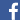 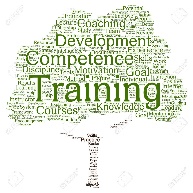 Vă așteptăm cu drag!Manager proiect Bogdan FLEACĂ "Material produced with the financial support of the European Commission. authors, and the National Agency and the European Commission are not responsible for how the content of the information will be used "